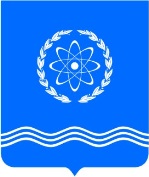 Российская ФедерацияКалужская областьГлава городского самоуправлениягородского округа «Город Обнинск»ПОСТАНОВЛЕНИЕ«11» января 2024 года			      			                      	 № 01-07/01О внесении изменений в постановление Главы городского самоуправления «О назначении публичных слушаний по проекту Стратегии социально-экономического развития муниципального образования «Город Обнинск» как наукограда Российской Федерации на 2025 – 2040 годы»В целях проведения дополнительного сбора предложений жителей города Обнинска в проект  Стратегии социально-экономического развития муниципального образования «Город Обнинск» как наукограда Российской Федерации на 2025 - 2040 годы, в соответствии с Положением «О порядке организации и проведения публичных слушаний в городе Обнинске», утвержденным решением Обнинского городского Собрания от 14.02.2006 № 01-14 (в редакции решений городского Собрания от 28.11.2006 № 04-32, от 28.02.2008 № 06-57, от 22.01.2009 № 09-69, от 26.11.2009 № 03-79, от 27.09.2011 № 06-24, от 10.12.2013 № 04-50, от 28.10.2014 № 17-61, от 28.04.2015 № 04-70, от 27.10.2015 № 04-03, от 20.06.2017 № 05-31, от 28.11.2017 № 08-34, от 27.02.2018 № 09-40, от 27.09.2022 № 06-30),ПОСТАНОВЛЯЮ:1. Изложить пункт 2 постановления Главы городского самоуправления «О назначении публичных слушаний по проекту Стратегии социально-экономического развития муниципального образования «Город Обнинск» как наукограда Российской Федерации на 2025 – 2040 годы» в следующей редакции: «2. Назначить проведение публичных слушаний на 17 января 2024 года с 16.30 до 17.30 часов в актовом зале здания Администрации города (город Обнинск, площадь Преображения, дом 1)».2. Опубликовать обновленную информацию о месте и времени сбора предложений от заинтересованных лиц по проекту Стратегии города.Постановление вступает в силу со дня официального опубликования.Глава городского самоуправления,Председатель городского Собрания                                                              Г.Ю. АртемьевИнформационное сообщениео назначении публичных слушаний по проекту Стратегии социально-экономического развития муниципального образования «Город Обнинск» как наукограда Российской Федерации на 2025 - 2040 годы»Обнинское городское Собрание информирует жителей города о том, что согласно принятому Главой городского самоуправления постановлению от 19.12.2023 № 01-07/91 назначены публичные слушания по проекту Стратегии социально-экономического развития муниципального образования «Город Обнинск» как наукограда Российской Федерации на 2025 - 2040 годы.Слушания состоятся 17 января 2024 года с 16.30 до 17.30 в актовом зале здания Администрации города.Начало регистрации участников слушаний с 16.15.Предложения по проекту Стратегии социально-экономического развития муниципального образования «Город Обнинск» как наукограда Российской Федерации на 2025 - 2040 годы принимаются Администрацией города Обнинска в письменном виде ежедневно по рабочим дням с 23.12.2023 по 17.01.2024 с 08.00 до 13.00 часов и с 14.00 до 16.00 часов по адресу:  г. Обнинск,  пл. Преображения,  дом 1,  кабинет 304,  телефон (39)6-28-11 или по электронной почте safronov_ya@admobninsk.ru.В публичных слушаниях принимают участие жители города.Предложения, вопросы и заявки на выступления подаются в письменной форме.